КАБИНЕТ МИНИСТРОВ РЕСПУБЛИКИ ТАТАРСТАН
МИНИСТЕРСТВО ОБРАЗОВАНИЯ И НАУКИ РЕСПУБЛИКИ ТАТАРСТАН
МИНИСТЕРСТВО ПРОМЫШЛЕННОСТИ И ТОРГОВЛИ РЕСПУБЛИКИ ТАТАРСТАН
КАЗАНСКИЙ НАУЧНЫЙ ЦЕНТР РОССИЙСКОЙ АКАДЕМИИ НАУК
МЭРИЯ ГОРОДА КАЗАНИ
КАЗАНСКАЯ ЯРМАРКА
КАЗАНСКИЙ НАЦИОНАЛЬНЫЙ ИССЛЕДОВАТЕЛЬСКИЙ ТЕХНИЧЕСКИЙ
УНИВЕРСИТЕТ ИМ. А. Н. ТУПОЛЕВА – КАИ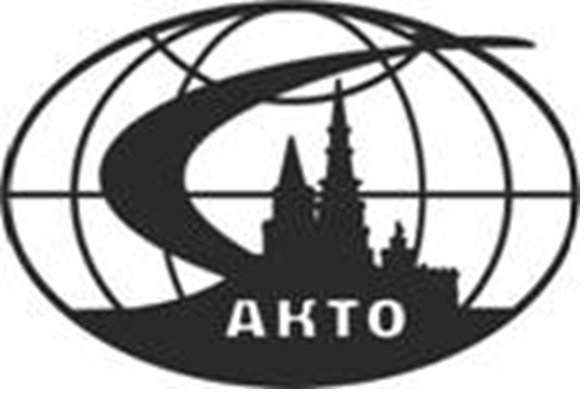 Всероссийская научно-практическая конференция
с международным участием «Новые технологии, материалы и оборудование российской авиакосмической отрасли»,посвященная 75-летию Победы в Великой Отечественной войне и 110-летию российской авиации23-24 июля 2020 годаУВАЖАЕМЫЕ КОЛЛЕГИ!В период 23-24 июля 2020 года в г. Казани на территории Международного выставочного центра «Казань Экспо»  в рамках Х Международной специализированной выставки «Авиакосмические технологии, современные материалы и оборудование» состоится Всероссийская научно-практическая конференция с международным участием «Новые технологии, материалы и оборудование российской авиакосмической отрасли» в ВНИМАНИЕ АДРЕС ПРОВЕДЕНИЯ КОНФЕРЕНЦИИ Выставочная улица, 1 село Большие Кабаны, Лаишевский район, Республика Татарстан, Россия (рядом с международным Аэропортом Казань имени Габдуллы Тукая)К участию в работе конференции приглашаются руководители, ведущие специалисты и эксперты профильных министерств, ведомств, научных учреждений России и зарубежных стран, а также студенты, аспиранты и молодые ученые.Информационное письмо (Поставить ссылку)ВНИМАНИЕ! Уважаемые участники конференции, решением оргкомитета ОРГВЗНОС ОТМЕНЁН. 
Работа конференции будет проходить по следующим направлениям:1. Проектирование, производство и эксплуатация летательных аппаратовПредседатель: докт. техн. наук, профессор, заведующий кафедрой аэрогидродинамики, проректор по научной и инновационной деятельности КНИТУ-КАИ С. А. МихайловСопредседатель: докт. техн. наук, профессор, заведующий кафедрой конструкций и проектирования летательных аппаратов КНИТУ-КАИ В. Г. ГайнутдиновСекретарь: кандидат технических наук, доцент кафедры Аэрогидродинамики, А.С.Батраков (batrakov_a.c@mail.ru)2. Рабочие процессы и технологии в российском авиационном двигателестроении и энергоустановкахПредседатель: докт. техн. наук, профессор, президент КНИТУ-КАИ Ю. Ф. Гортышов Сопредседатель: докт. техн. наук, профессор кафедры реактивных двигателей и энергетических установок КНИТУ-КАИ Б. Г. Мингазов Секретарь: кандидат технических наук, доцент кафедры Реактивных двигателей и  энергетических установок Валиев Фарид Максимович (FMValiev@kai.ru)3. Современные походы к вопросу технологий изготовления, обработки и формообразования изделий в машиностроенииПредседатель: докт. физ.-мат. наук, профессор, ректор КНИТУ-КАИ А. Х. Гильмутдинов Сопредседатель: канд. техн. наук, доцент, заведующий кафедрой технологии машиностроительных производств КНИТУ-КАИ Р. М. ЯнбаевСекретарь: старший преподаватель кафедры Технологии машиностроительных производств Е.А. Шестакова (Anburg@mail.ru)4. Современные технологии и материалы для решения задач транспортной техники и энергетикиПредседатель: докт. техн. наук, профессор, заведующий кафедрой материаловедения, сварки и производственной безопасности КНИТУ-КАИ Э. Р. ГалимовСопредседатель: докт. техн. наук, профессор, заведующий кафедрой производства летательных аппаратов КНИТУ-КАИ В. И. ХалиулинСекретарь: к.т.н., доцент кафедры Материаловедения, сварки и производственной безопасности А.В. Беляев (AVBelyaev@kai.ru)5. Информационные технологии в создании, производстве, эксплуатации и задачах управления объектами авиакосмической техникиПредседатель: канд. техн. наук, доцент, директор Института технической кибернетики и информатики КНИТУ-КАИ В. М. ТрегубовСопредседатель: докт. техн. наук, профессор, заведующий кафедрой систем автоматизированного проектирования КНИТУ-КАИ С. Ф. ЧермошенцевСекретарь: к.т.н., старший преподаватель кафедры Компьютерных систем Д.В. Ширшова (DVShirshova@kai.ru)6. Авионика, инфокоммуникационные,  радиотехнические и радиофотонные системы и приборные комплексыПредседатель: докт. физ.-мат. наук, профессор, директор Института радиоэлектроники и телекоммуникаций КНИТУ-КАИ А. Ф. НадеевСопредседатели: докт. Техн. наук, профессор, заведующий кафедрой радиофотоники и микроволновых технологий Морозов Олег Геннадьевич; докт. техн. наук, профессор, заведующий кафедрой нанотехнологии в электронике КНИТУ-КАИ Р. Р. ФайзуллинСекретарь: старший преподаватель кафедры Нанотехнологии в электронике А.А. Мальцев (AAMaltsev@kai.ru)7.  Повышение эффективности производственных систем, новые технологии в экологической и промышленной безопасности. К 70-летию кафедры экономики и управления на предприятии.Председатель: докт. экон. наук, профессор, заведующий кафедрой экономики и управления на предприятии КНИТУ-КАИ Г. Ф. МингалеевСопредседатели: докт. пед. наук, профессор, заведующая кафедрой промышленной и экологической безопасности КНИТУ-КАИ Е. В.Муравьева; докт. хим. наук, профессор, заведующая кафедрой общей химии и экологии КНИТУ-КАИ Ю. А. ТунаковаСекретарь: к.э.н., доцент кафедры Экономики и управления на предприятии В.М.Бабушкин Виталий  (babushkinv@yandex.ru)8. Новые образовательные технологии в подготовке кадров для авиакосмической отрасли в условиях цифровой экономикиПредседатель: канд. техн. наук, доцент, Проректор по образовательной деятельности и воспитательной работе  А. А. ЛопатинСопредседатель:  начальник учебно-методического управления, канд. пед. наук Е.И. Загребина Екатерина Ильдусовна Секретарь: заместитель начальника учебно-методического управления М.В. Никандрова (MVNikandrova@kai.ru)По итогам работы конференции планируется издание сборника материалов конференции на электронном носителе. Сборнику будут присвоены коды ISBN, УДК и ББК. Тексты докладов будут размещены в системе Российского индекса научного цитирования Научной электронной библиотеки (РИНЦ)ВНИМАНИЕ! По вопросам работы секции, а также по вопросам очередности выступлений обращаться к секретарям секций по средствам электронной почты.Объем доклада должен составлять от 2 до 6 страниц (без учета сведений об авторах и списка литературы).
Требования к оформлению доклада
 Дополнительные мероприятия конференции:конкурсный отбор инновационных проектов для участия в Программе «У.М.Н.И.К.» (www.fasie.ru);экскурсия по г. Казани;посещение центров компетенций КНИТУ-КАИ (по согласованию).Для участия в работе конференции участникам необходимо в срок до 04 июля 2018 года пройти электронную регистрацию (ссылка), прикрепив текст доклада, отчет о проверке на оригинальность текста доклада (только для обучающихся), а также сопроводительные документы.Заключение экспертизы КНИТУ-КАИ;Договор размещения текста доклада в РИНЦ.Адрес оргкомитета:420111, г. Казань, ул. К. Маркса, д. 10, КНИТУ-КАИ, Отдел организации учебно-исследовательской работы студентов, каб. 207Ученый секретарь: Файзуллин Константин Владимировичkvfayzullin@kai.ruСекретарь: Евдокимова Евгения АлександровнаТел. / факс: +7 (843) 231 01 86, 238 19 62E-mail: akto@kai.ru, тема: «Конференция АКТО-2020»